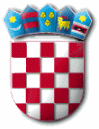 REPUBLIKA HRVATSKAZADARSKA ŽUPANIJA  OPĆINA PRIVLAKA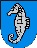 Ivana Pavla II    46, 23233 PRIVLAKAKLASA: 400-06/18-01/03URBROJ: 2198/28-01-18-2Privlaka,  13. prosinca 2018. godineNa temelju članka 39. Zakona o proračunu („Narodne novine“ broj 87/08, 136/12 i 15/05) i članka 30. Statuta Općine Privlaka  („Službeni glasnik Zadarske županije“ broj 14/09, 10/13, 14/11 i 05/18), Općinsko vijeće općine Privlaka na 17. (sedamnaestoj) sjednici održanoj 13. prosinca 2018. godine donosiPROGRAMjavnih potreba u civilnom društvu i ostalim društvenimdjelatnostima u Općini Privlaka za 2019. godinuČlanak 1.	Program javnih potreba u civilnom društvu i ostalim društvenim potrebama  utvrđuje aktivnosti, poslove i djelatnost od značaja za Općinu Privlaka, koji se odnosi  na razvoj civilnog društva kroz udruživanja građana, osigurava uvjete za njihovo materijalno i prostorno djelovanje. Sredstva za program javnih potreba u civilnom društvu i ostalim društvenim djelatnostima u Proračunu Općine Privlaka za 2019. godinu predviđena su u ukupnom iznosu od 783.000,00 kn i to za:Turistička zajednica općine Privlaka			   50.000,00 knUdruga slijepih Zadarske županije			     3.000,00 knStožer civilne zaštite					   10.000,00 knDVD Privlaka						 300.000,00 knGorska služba spašavanja				     5.000,00 knGradsko društvo crvenog križa Zadar		   30.000,00 knUdruga „Šijavoga“					   10.000,00 knOstale udruge	- po zahtjevu				   20.000,00 knPokroviteljstva manifestacija				 285.000,00 knKapitalna donacija zdrav. neprof. organizacijama       20.000,00 kn Kapitalna donacija – OPG                                            50.000,00 knČlanak 2.U cilju praćenja korištenja sredstava Programa javnih potreba u civilnom društvu i ostalim društvenim djelatnostima na području Općine Privlaka za 2019. godinu  korisnici Programa obvezni su Općinskom vijeću Općine Privlaka dostaviti godišnje izvješće o ostvarenju javnih potreba u civilnom društvu i ostalim društvenim djelatnostima i dokumentaciju o utrošenim sredstvima.Ovaj program stupa na snagu 01. siječnja 2019. godine, a objavit  će se u "Službenom glasniku Zadarske županije".OPĆINSKO VIJEĆE OPĆINA PRIVLAKA				              		        	   P r e d s j e d n i k :					                		     Nikica Begonja.